Course SyllabusMidwestern State UniversityDillard College of Business AdministrationMGMT 4853.X40Strategic ManagementSummer 2 Semester, 2020Class Hours & Location:	Asynchronous online via D2L, MindTap, and GLO-BUS platforms.Instructor Contact InformationInstructor:		Dr. Scott ManleyOffice:			DB 272-A (Lalani Center for Entrepreneurship & Free Enterprise)Phone:			940-397-4366 (office), 229-560-4102 (cell) – cell is preferred contactE-Mail: 		scott.manley@mwsu.eduSocial Media: 		 @ScottCManley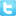  linkedin.com/in/scottcmanley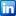  facebook.com/scmanley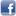 Office Hours:		MTWR: 9:30 until 11:30 AM, Zoom meetings available by appointmentCourse Material & Technology Requirements:MindTap for Hitt/Ireland/Hoskisson's Strategic Management: Competitiveness and Globalization, 13th Edition. ISBN-10: 1-337-91675-7 / ISBN-13: 978-1-337-91675-2GLO-BUS Simulation. Register online at www.glo-bus.com for $44.95.A computer with webcam and high speed internet access.Course Description:Formulation and implementation of top-level managerial strategy. Topics include internal/external analysis, business, corporate, and international strategy, competitive dynamics, acquisition/restructuring, strategic leadership, and innovation. Students apply course concepts by developing a strategic case analysis and by participating in a computer business simulation.Course Prerequisites:Consent of advisor; this course should only be taken in student’s last undergraduate semester.Course Objectives – General Learning Goals:Our students will be effective at problem solving and decision making. 
Students will practice problem solving and decision-making skills during in-class discussion and the simulation. Assessment will occur during quizzes, course examinations, and the simulation.Our students will be able to demonstrate a competency in speaking for common business scenarios. 
Students will practice their presentation skills in a “board of directors” presentation via Zoom. The student’s ability to speak clearly to an audience will be included in the score for these exercises.Our students will be effective team members. 
Students will work in teams during the GLO-BUS simulation. Instructor observation, project evaluation, and peer evaluation of team members will be used to assess these abilities.Our students will be multicultural and globally aware. 
Through the GLO-BUS simulation, students will gain an understanding of the influence of global and multicultural issues on business activities.Note: These general learning goals are among those established by the Dillard College of Business Administration. General learning goals represent the skills that graduates will carry with them into their careers. While assessing student performance in obtaining these general learning goals, the Dillard College is assessing its programs. The assessments will assist us as we improve our curriculum and curriculum delivery.Course Specific Learning Goals: After completing this course, students should be able to:Recognize the interrelated roles that accounting, finance, marketing, management, and information systems play in business success.Understand and apply models related to business performance.Understand the decisions and trade-offs that top managers are faced with when running and setting the future directions for the firm.Develop the ability to think strategically.Official Course Policies“Attendance” and Participation: Students must log into D2L, MindTap, and GLO-BUS regularly in order to complete the assigned coursework. Students who do not login regularly to complete the assignments may be dropped. Completion of homework assignments is required, and as such counts a portion of the students’ grade. Deadlines are clearly articulated in MindTap and GLO-BUS and will not be extended. Academic Integrity: With regard to academic honesty, students are referred to the “Student Honor Creed” on page 8 of the Midwestern State University Student Handbook. Consistent with the student honor creed, I expect the following of students: academic integrity, personal professionalism, and ethical character. As such, academic integrity violations will not be tolerated: Students who are caught cheating will receive an “F” in the course, without exception. Specifically, this means that students are not allowed to use any materials whatsoever when taking the course examinations. When completing homework assignments, chapter quizzes, and GLO-BUS quizzes, students are allowed to use class reference materials only (i.e., the textbook, notes, PowerPoint slides, and GLO-BUS participant guides). Additional information regarding academic misconduct and the procedures for handling such misconduct (i.e., cheating, collusion, and plagiarism) may be found in Appendix E of the MSU Texas Student Handbook. Campus Carry: Senate Bill 11 passed by the 84th Texas Legislature allows licensed handgun holders to carry concealed handguns on campus, effective August 1, 2016. Areas excluded from concealed carry are appropriately marked, in accordance with state law. For more information regarding campus carry, please refer to Appendix F of the Student Handbook.Classroom Accommodations: Students requiring classroom or course accommodations or modifications due to a documented disability should contact the office of Disability Support Services in Clark Student Center (Room 168, telephone number 940-397-4140). The mission of Disability Support Services is to provide equal access to educational, social, and recreational programs through the coordination of services and reasonable accommodations, consultation, and advocacy. Communications: When you have questions, please see me during office hours, e-mail me, text me, or call me. All email should be sent from, and will be sent to, the student’s official MSU e-mail address. No other addresses will be recognized for communication about class matters. You are responsible for communicating difficulties or problems that you may be experiencing in this class, and I ask that you do so in a timely manner.Course Syllabus: This syllabus is a guide for the course and is subject to change. Such changes are generally communicated via D2L and e-mail. However, please print and keep this syllabus as a reference because you are responsible for the assignments and information contained in the syllabus.Extra Credit: There is no such thing as “extra credit” in this course. Make-up Tests: Make-up work or alternative assignments will be determined by the professor and at the sole discretion of the professor. These assignments may or may not exactly duplicate the original and will not entitle other students to the same alternatives since they may not have experienced the same situation. Only students with authorized absences (see University Class Attendance Policy) may make up a missed exam. Exams are normally made up via the comprehensive final exam. In any case, you are expected to notify me prior to the test deadline if you must miss a test. If I do not answer when you call, please leave your name, telephone number, and the time of your call on my voicemail, and I will return your call.Readings: Reading assignments are specifically listed on the syllabus. Students are expected to be prepared by reading the assigned coursework prior to class.Timeliness of work: There is no grace period for the quizzes and simulation decisions because the computer automatically processes your decisions at 11:59 PM (for chapter quizzes) and 11:00 PM (for GLO-BUS decisions) on the scheduled date.Written Assignments: All written assignments are to be single-spaced, have one inch margins, and use a 12-point font (specific font must present a business appearance and be similar in “size” to Times New Roman or Arial). Written assignments should also have a header containing their name, the course name & section, and date.Performance will be assessed based on the following components:Short Bio: This assignment requires a (maximum) one page, single-spaced, 12-point font written biography on the student. Students will include a recent professional quality photo (approximately 2”x3”) in the document. The document must be uploaded as a word document (.doc or .docx) via D2L as directed in the instructions for the assignment. In addition, students will upload a brief (2 minutes or less) video bio giving their personal and professional history, articulating their goals for the course, and outlining their post-graduation plan.Quizzes (13): All 13 chapter quizzes are online from the first day of class. They may be taken a total of twice prior to their expiration. There are no risks associated with retaking the quiz – your highest score is used for the grading. Please do not ask for extensions to the quiz times if you have forgotten, waited until the last minute, or experienced technical difficulties. Assume that difficulties will occur and plan accordingly.Exams (3): Exams will be composed of questions covering the material from chapters, GLO-BUS simulation, class discussion and guest speakers. Exams will be taken online in the lab during the regularly scheduled class time. See note on Exam 4 (Final Exam) below.GLO-BUS Simulation: You will participate in a business simulation where you are the top management team of a digital camera manufacturing firm. The purpose of the simulation is to learn implementation skills for the strategies being developed in the class. This will require you to draw on all of your former business courses (management, marketing, accounting, and finance) as you run the corporation. A key point is that the simulation is “live play” in that your fellow classmates are the competition. This means the simulation is dynamic, interactive, and a lot of fun. The simulation is a major time commitment and, accordingly, is a major part of your grade. Specific graded components of the simulation include:Your firm’s actual performance in the simulation (250 points possible). 
Note: Students will conduct a peer evaluation of team members that may contribute or detract from the overall individual performance grade.A “board of directors” presentation where you discuss your firm’s performance (250 points possible).Two quizzes that measure your familiarity with the simulation and your ability to correctly interpret the information involved with GLO-BUS (60 points possible).Final Exam: Comprehensive exam over all material from the semester. This exam is given as a makeup exam should a student miss any previous exam, or an optional exam should a student desire to replace a lower grade on prior exams.“Attendance” and Participation: Students will demonstrate their course engagement and earn points by regularly logging into and completing assignments in D2L, MindTap, and GLO-BUS.Points are allocated for each course component as follows:Grades will be assigned based on the following scale:Semester grades will be reported through normal University channels with no exceptions.Tentative Course Schedule (Dates are subject to change):Course ComponentPossible Points“Attendance” and Participation100Short Bio & Video Introduction (25 points each)50Chapter Quizzes (13 quizzes at 30 points each)390Examinations (3 examinations at 150 points each)450GLO-BUS Quizzes (2 quizzes at 30 points each)60GLO-BUS Performance250GLO-BUS Presentation250Total Points Possible1,550Course GradePercentagePointsA≥ 90.0%≥ 1,395B80.0% - 89.9%1,240 – 1,394 C70.0% - 79.9%1,085 – 1,239D60.0% - 69.9%930 – 1,084F≤ 59.9%≤ 929DateTopicPrep or ReadingWhat is Due?Week 1:
July 6 – 12 Part 1: Strategic Management InputsStrategic Management and Strategic Competitiveness, The External Environment, and The Internal OrganizationTextbook:Chapters 1-3Short Bio, Homework, Chapter Quizzes, Exam 1Week 2:July 13 – 19Part 2: Strategic Actions – Strategy FormulationBusiness-Level Strategy, Competitive Rivalry & Competitive Dynamics, Corporate-Level Strategy, International Strategy, and Cooperative StrategyTextbook:Chapters 4-9Homework, Chapter Quizzes, Exam 2Week 3:July 20 – 26Part 3: Strategic Actions – Strategy ImplementationCorporate Governance, Organizational Structure & Controls, Strategic Leadership, and Strategic EntrepreneurshipTextbook:Chapters 10-13Homework, Chapter Quizzes, Exam 3Week 4:July 27 – August 2GLO-BUS Years 6 – 11Note: There will be 6 decision rounds this week (Monday – Saturday), requiring an extraordinary commitment on both your part and mine.GLO-BUS Participants’ GuideGLO-BUS Decisions,GLO-BUS Quiz 1Week 5:August 3 – 6GLO-BUS Years 12 & 13Note: GLO-BUS decision will occur on Monday & Tuesday, and you will have Wednesday to prepare for your presentation on Thursday.GLO-BUS Participants’ GuideGLO-BUS Decisions, 
GLO-BUS Quiz 2,Presentation